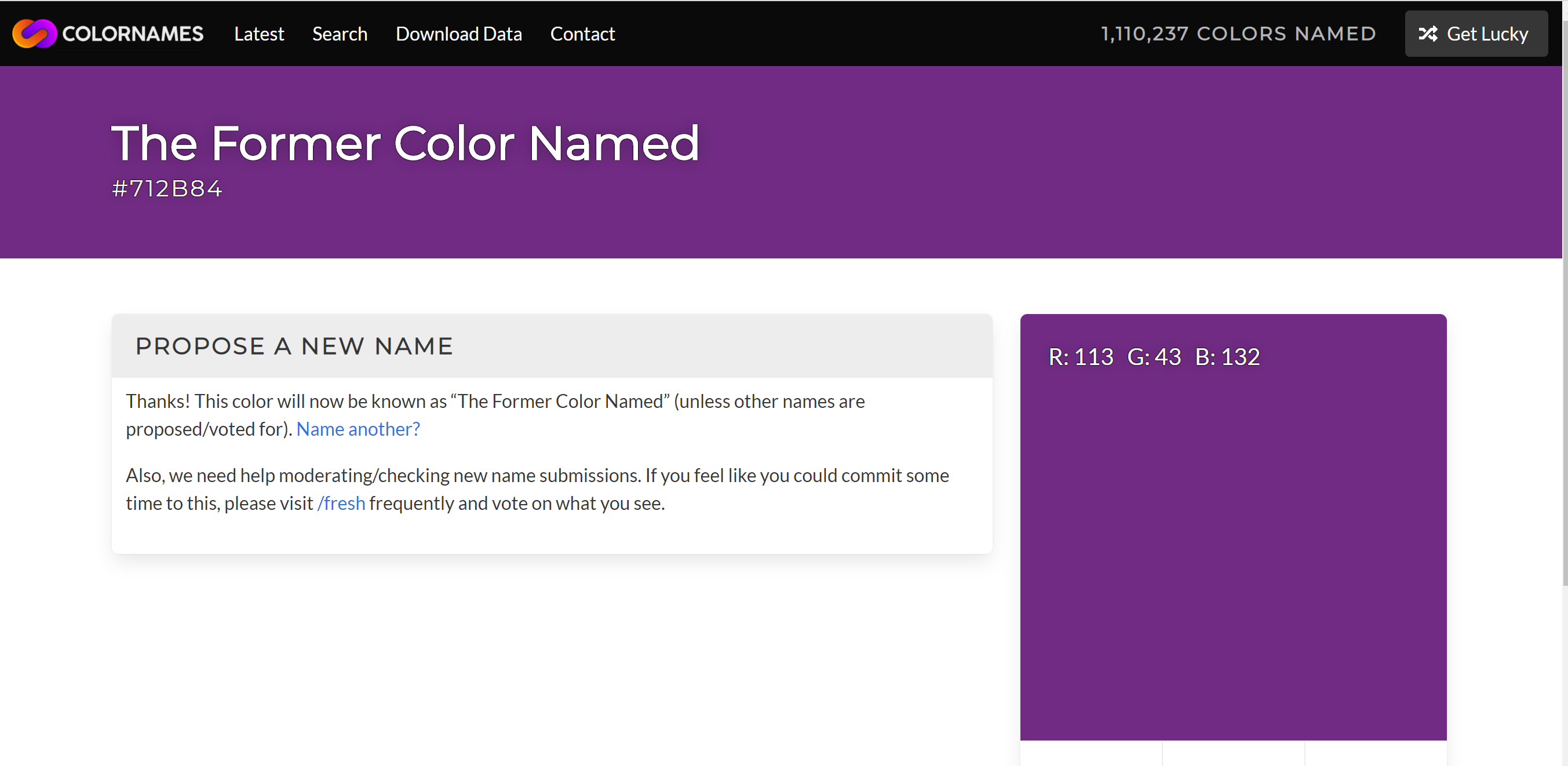 By Femy WesolowskiApril 14, 2020